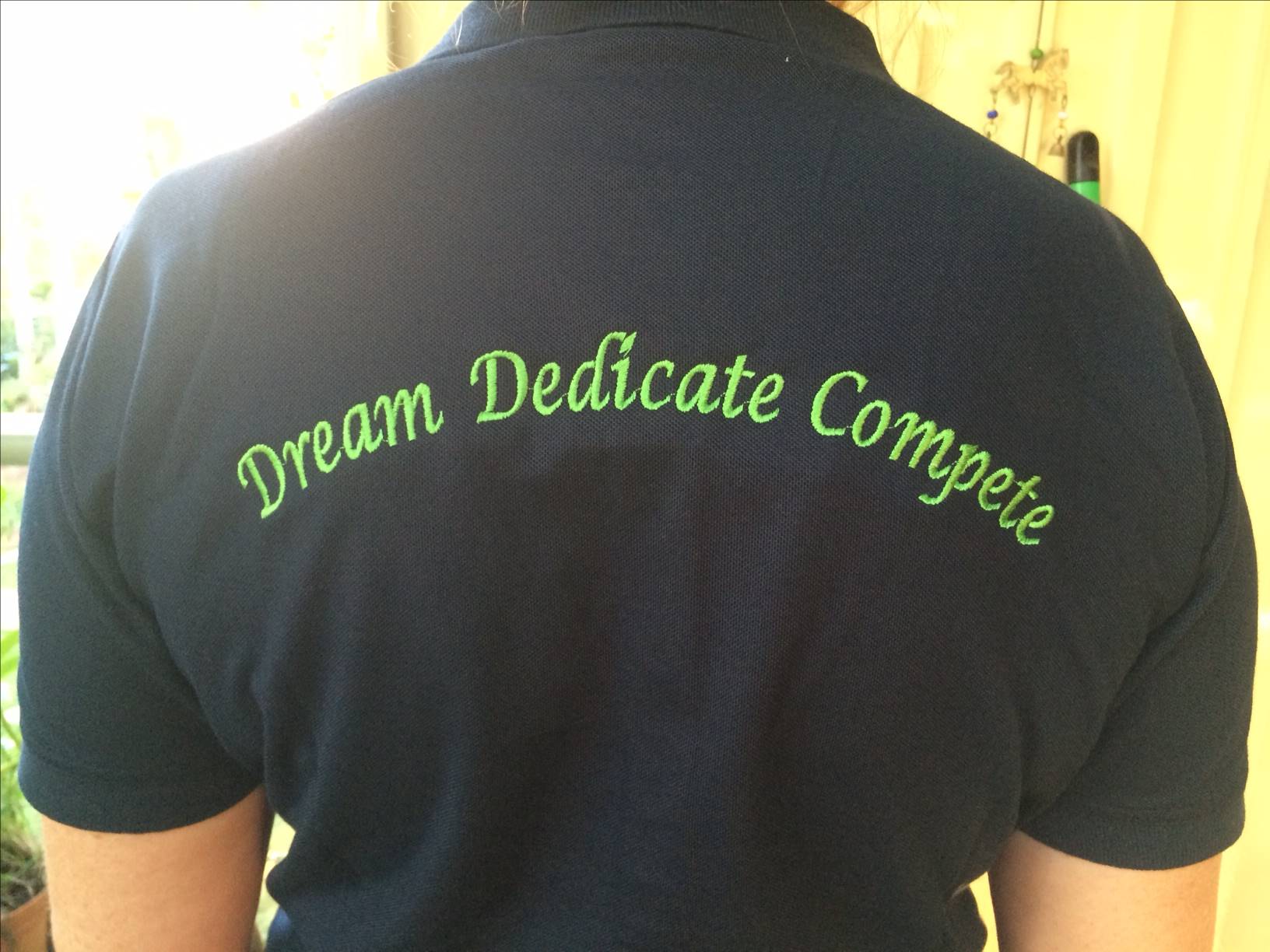 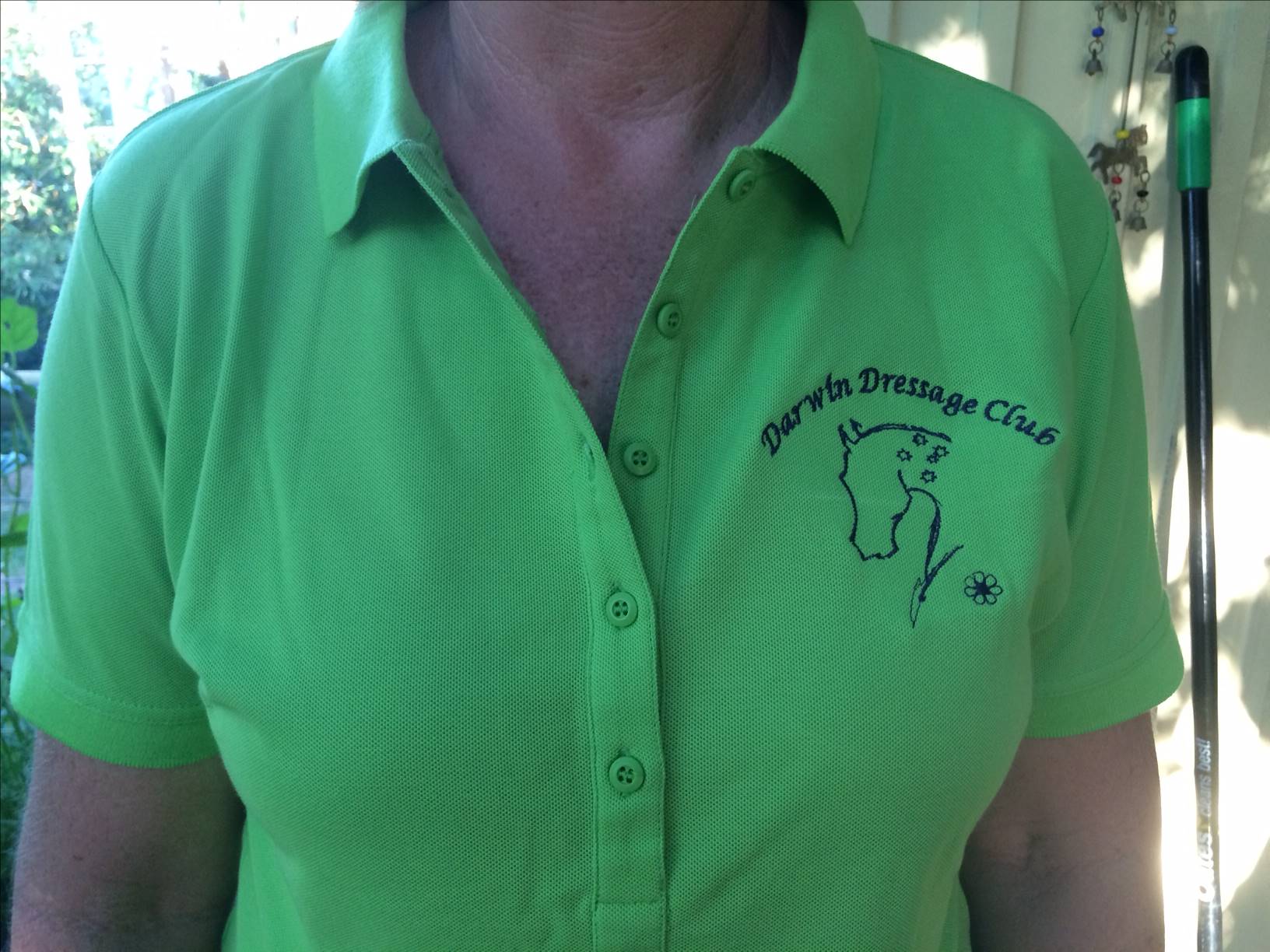 Avaliable colours:  Navy and Lime Green (as seen above)Easy Fit170GM 60% Cotton , 40% Polyester Moisture Pique Knit Easy Care Fabric$38 each 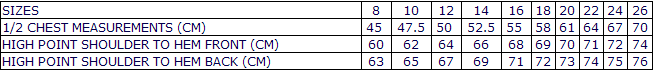 Please complete the following order form and email back to: darwindressageclub@hotmail.com NAME: NAME: CONTACT NUMBER:CONTACT NUMBER:POSTAL ADDRESS (if required)POSTAL ADDRESS (if required)NAVYQUANTITYSIZE(S)GREENQUANTITYSIZE(S)  Direct Deposit*:Bank:  Bendigo BankBSB:  633 108Account:  154 483 713Name of Account: Darwin Dressage Club Inc.* Please ensure you put your name in the description of the deposit.  Direct Deposit*:Bank:  Bendigo BankBSB:  633 108Account:  154 483 713Name of Account: Darwin Dressage Club Inc.* Please ensure you put your name in the description of the deposit.  Direct Deposit*:Bank:  Bendigo BankBSB:  633 108Account:  154 483 713Name of Account: Darwin Dressage Club Inc.* Please ensure you put your name in the description of the deposit.  Direct Deposit*:Bank:  Bendigo BankBSB:  633 108Account:  154 483 713Name of Account: Darwin Dressage Club Inc.* Please ensure you put your name in the description of the deposit.  Cheque:Make cheque payable to “Darwin Dressage Club” and post to: Dressage ClubPO Box 1706Coolalinga, NT  0839  Cheque:Make cheque payable to “Darwin Dressage Club” and post to: Dressage ClubPO Box 1706Coolalinga, NT  0839  Cheque:Make cheque payable to “Darwin Dressage Club” and post to: Dressage ClubPO Box 1706Coolalinga, NT  0839Amount payableAmount payableAmount payableAmount payable$      $      $      Postage (if required)Postage (if required)Postage (if required)Postage (if required)$     $     $     TOTAL TOTAL TOTAL TOTAL $      $      $      